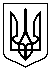            Замовник   ВИШГОРОДСЬКИЙ МІСЬКИЙ КОМУНАЛЬНИЙ ДОШКІЛЬНИЙ НАВЧАЛЬНИЙ ЗАКЛАД (ЯСЛА-САДОК) «ЛАСТІВКА»ТЕНДЕРНА ДОКУМЕНТАЦІЯщодо проведення процедури відкритих торгів (з особливостями)на закупівлю товарів за предметом :М'ясо (тушка курчат бройлерів,філе куряче,гомілка куряча,філе індички,свинина)ДК 021-2015 (CPV) - 15110000-2 - М’ясом. Вишгород2023 рікДодаток 1до тендерної документаціїФорма пропозиції, яка подається Учасником на фірмовому бланку.Форма пропозиції, яка подається Учасником на фірмовому бланку (за наявності).Форма Цінової  пропозиції______________________________________________________________________________(назва підприємства/фізичної особи), надає свою пропозицію щодо участі у закупівлі                                                                                       (назва предмету закупівлі)Вартість пропозиції  склала: ______ грн. ____ коп. з ПДВ (цифрами та прописом)Ціна включає в себе всі витрати на транспортування, сплату податків і зборів тощо.Ми погоджуємося з умовами, що Ви можете відхилити нашу чи всі пропозиції, та розуміємо, що Ви не обмежені у прийнятті будь-якої іншої пропозиції з більш вигідними для Вас умовами.Посада, прізвище, ініціали, підпис уповноваженої особи підприємства/фізичної особи,              _________________________(завірені печаткою( у разі наявності)                       Примітки: **  Учасники повинні дотримуватись встановленої форми, внесення в форму «Цінова пропозиція» будь-яких змін неприпустимо.Тендерна пропозиція подається у сканованому вигляді за підписом уповноваженої посадової особи Учасника, пронумерована та скріплена печаткою. Ця вимога не стосується учасників, які здійснюють діяльність без печатки згідно з чинним законодавством, за винятком оригіналів чи нотаріально завірених документів, виданих учаснику іншими організаціями (підприємствами, установами). Повноваження щодо підпису документів тендерної пропозиції Учасника процедури закупівлі підтверджується випискою з протоколу засновників, наказом про призначення, довіреністю, дорученням або іншим документом, що підтверджує повноваження посадової особи Учасника на підписання документів. Відповідальність за помилки друку у документах, наданих Замовнику через електронну систему закупівель та підписаних відповідним чином, несе Учасник.Додаток  2до тендерної документаціїКваліфікаційні критеріїДодаток  3 до тендерної документаціїПідстави для відмови в участі у процедурі закупівліУ разі якщо переможець процедури закупівлі не надав у спосіб, зазначений в тендерній документації, документи, що підтверджують відсутність підстав, установлених статтею 17 Закону або надав документи, які не відповідають вимогам визначним у тендерній документації або надав їх з порушенням строків визначених Особливостями замовник відхиляє його на підставі абзацу 3 підпункту 3 пункту 41 Особливостей, а саме: переможець процедури закупівлі не надав у спосіб, зазначений в тендерній документації, документи, що підтверджують відсутність підстав, установлених статтею 17 Закону, з урахуванням пункту 44 цих особливостей.                                                                                                                     Додаток 4 до тендерної документаціїІнформація про необхідні технічні, якісні та кількісні характеристики предмета закупівлі та технічна специфікація до предмета закупівлі :М'ясо (тушка курчат бройлерів,філе куряче,гомілка,філе індички,свинина)ДК 021-2015 (CPV) - 15110000-2 - М’ясо
Продукція має постачатися і розвантажуватися транспортом та силами Учасника. Учасник  гарантовано постачає Замовнику товар поступово(1-2 рази на тиждень), дрібними партіями у період дії договору , відповідно до наданих заявок. Строки поставки товару: не більше 3-х календарних днів після отримання заявки від Замовника.Графік завозу продукції: :   з 08-00 до 16-00,  два  рази на тиждень.Товар маєвідповідати діючим ДСТУ, ГОСТ, ТУ, відповідати вимогам Закону України «Про основні принципи та вимоги до безпечності та якості харчових продуктів» від 23.12.1997 №771/97-ВР (зі змінами).Примітка: За підроблення документів, печаток, штампів та бланків, збут чи використання підроблених документів, печаток, штампів, учасник торгів несе кримінальну відповідальність згідно статті 358 Кримінального Кодексу України.Якщо будь-який із документів не може бути наданий з причин його втрати чинності або зміни форми, назви тощо, учасник надає інший рівнозначний документ або лист-роз’яснення у разі ненадання документу.Всі документи тендерної пропозиції подаються в електронному вигляді через електронну систему закупівель, у вигляді  сканованих копій документів, завірених належним чином.Вимоги до постачання товаруПостачання  здійснюється за попередніми заявками  Замовника. Постачальник гарантує поставку товару в невеликій кількості виключно згідно заявок Замовника.Заявка передається  Покупцем, з обов’язковим зазначенням асортименту і кількості Товару, місця передачі Товару, за допомогою факсу, телефонного зв’язку або через представника Постачальника. Узгоджені Сторонами асортимент і кількість Товару, що має бути поставлений Покупцю, відображаються у підписаних Сторонами видатковій накладній.Товар повинний бути обов’язково поставлений того ж найменування, що вказано в пропозиції. Поставка товару  здійснюється   два рази на тиждень , з 08-00 до 16-00, протягом дії договору;Товар повинен постачатися транспортом постачальника  та за рахунок постачальника. В складі пропозиції учасник надає гарантійний лист, у якому Учасник зобов’язується поставляти товар власними силами та за власні кошти.Поставка (передача) товару здійснюється транспортом учасника-переможця (спеціально обладнаним транспортом учасника-переможця з дотриманням санітарно-гігієнічних умов зберігання та перевезення товару). Автотранспорт, яким постачається товар, повинен мати санітарний паспорт, оформлений   у встановленному порядку. Водій та особи, які супроводжують продукти в дорозі і виконують навантажно – розвантажувальні роботи повинні мати медичну книжку з результатами проходження  вчасних обов'язкових медичних оглядів(за формою затвердженою Наказом Міністерства охорони здоров’я України №150 від 21.02.2013, з обов’язковою відміткою про проходження медичного обстеження, що завірена печаткою медичного, медична довідка щодо придатності до керування транспортними засобами водіїв автотранспортних засобів, які виконують роботи з перевезення вантажів, що підтверджують своєчасний періодичний огляд, відповідно до «Положення про медичний огляд кандидатів у водії та водіїв транспортних засобів», затверджене Наказом МОЗ та МВС України № 65/80 від 31.01.2013р.)  та забезпечені санітарним одягом (халат і рукавиці)та повинні бути  впорядковані засобами індивідуального захисту.Постачальник здійснює вантажно-розвантажувальні роботи та занос товарів в комору закладу.Товар постачається за наявності супровідних документів, що підтверджують його походження, безпечність та якість, відповідність чинним державним стандартам України та нормам санітарного законодавства (декларація виробника/сертифікат якості/сертифікат відповідності/або висновок державної санітарно-епідеміологічної експертизи/експертний висновок  та товарно-транспортна накладна). Ці документи надаються при поставці кожної партії товару. У складі пропозиції надати копії декларація виробника/сертифікат якості/сертифікат відповідності/або висновок державної санітарно-епідеміологічної експертизи/експертний висновок тощо.Гарантійний лист в довільній формі щодо безпечності, якості товару та своєчасної поставки до комори, залишковий термін зберігання отриманого продукту має бути не менше 80% загального терміну придатності. Поставка продуктів харчування проводиться відповідно до наказу Міністерства освіти і науки України та   Міністерства охорони здоров’я  від 17.04.2006 № 298/227 «Про затвердження Інструкції з організації харчування дітей у дошкільних навчальних закладах».Якщо поставлений товар не буде відповідати  якісним характеристикам, постачальник повинен замінити товар власними силами і за власний  рахунок протягом  6 годин з моменту звернення Замовника. Товар  повинен відвантажуватися в упакуванні/тарі, яка відповідає характеру Товару, що постачається, і забезпечує його повне збереження  від всякого роду ушкоджень, псування і т.п. на період поставки та зберігання на протязі терміну придатності. Постачальник несе відповідальність за якість товару протягом усього терміну придатності.В заклади освіти забороняється завозити недоброякісний товар або товар з терміном придатності, що минув. На недоброякісний товар складається акт і він повертаються постачальнику.Якщо будь-який із документів не може бути наданий з причин його втрати чинності або зміни форми, назви, Учасник надає інший рівнозначний документ та письмове пояснення.Додаток 5 до тендерної документаціїДОГОВІР №_____(ПРОЄКТ)м. Вишгород                                                                                   «___» ___________2023р.         Вишгородський міський комунальний дошкільний навчальний заклад (ясла-садок)«Ластівка» в особі Директора Шевченко Наталії  Миколаївни (далі - Замовник), яка діє на підставі Статуту, з однієї Сторони та ________________________________________________(надалі Постачальник), в особі________________________________________________________ _____________________________________________________________ , який діє на підставі __________________, з іншого боку, уклали цей Договір про наступне:ПРЕДМЕТ ДОГОВОРУ На умовах даного Договору Постачальник зобов'язується поставити Замовнику у власність продукцію за кодом ДК 021:2015 (CPV) - 15110000-2 - М’ясо,  надалі – товар, у кількості та за цінами зазначеними у Специфікації, що додається до даного Договору і є його невід'ємною частиною (Додаток №1), а Замовник зобов'язується приймати цей товар та своєчасно здійснювати його оплату на умовах даного Договору. Специфікація повинна містити найменування, кількість товару, одиницю виміру, ціну за одиницю та загальну вартість товару.Обсяг закупівлі Товару може бути зменшений, зокрема з урахуванням  фактичного обсягу видатків Замовника.Якість Товару, що поставляється за Договором, повинна відповідати діючим державним стандартам, що діють на території України. Якість Товару за Договором повинна підтверджуватися сертифікатом якості виробника та/або іншими документами, передбаченими чинним законодавством України. Залишковий термін придатності Товару на момент поставки складає не менше 80% загального терміну його придатності.СТРОКИ ТА ПОРЯДОК ПОСТАВКИ Поставка Товару Постачальником здійснюється протягом 3-х календарних днів, в об’ємі визначеному в Заявці,  з моменту отримання заявки від Замовника.Постачальник поставляє продукцію в кількості та за асортиментом, вказаним в Заявці.Продукція поставляється за рахунок Постачальника на склад Замовника за адресою: місто Вишгород вулиця Богдана Хмельницького  4- АПоставка та розвантаження Товару за адресою Замовника проводиться працівниками Постачальника і за його рахунок Приймання продукції за асортиментом, кількістю і якістю здійснюється на складі Постачальника та підтверджується товарною та/або видатковою накладною.2.6. Строк поставки товару протягом 2023 року, поставляється один-два рази на тиждень по заявці Замовника.  2.7  Датою поставки є дата, коли товар був переданий у власність Замовника на його складі.3.	ЦІНА ТА ПОРЯДОК РОЗРАХУНКІВ3.1.  Ціна за одиницю продукції, що поставляється за Договором, визначена  Сторонами у Специфікації.3.2. Загальна сума цього Договору складає: _______________ грн. (_____________________________ ) в тому числі  ПДВ _____грн.(_______).3.3. Розрахунки за Договором здійснюються в національній валюті України шляхом безготівкового перерахування коштів на розрахунковий рахунок Постачальника протягом 90-ти календарних днів з дня отриманням продукції на підставі видаткової накладної.3.4. У разі затримки фінансування розрахунок за поставлену продукцію здійснюється протягом 5-х банківських днів з дати отримання Замовником коштів на фінансування закупівлі на свій рахунок. Протягом всього періоду затримки фінансування до Замовника не можуть застосовуватися штрафні санкції за порушення строків оплати за поставлену продукцію3.5. Датою оплати продукції вважається дата здійснення оплати Замовником.4.	ПРАВА ТА ОБОВ’ЯЗКИ СТОРІН4.1.	Постачальник зобов’язаний:- надати Замовнику продукцію в термін та на умовах даного Договору, яка відповідає діючим на Україні стандартам якості, що у разі необхідності та вимогам Замовника підтверджується відповідним документом (сертифікат якості, тощо);- у разі надання некомплектної/неякісної продукції, на вимогу Замовника доукомплектувати/ замінити її протягом 5-ти робочих днів після одержання вимоги від Замовника або повернути вартість поставленої недоукомплектованої/неякісної продукції;- оформити товарну та/або видаткову, податкову накладну, рахунок-фактуру на поставлену продукцію;4.2.	Замовник зобов’язаний.- прийняти поставлену продукцію, крім випадків, коли він має право вимагати заміни продукції або право відмови від Договору;- вчасно здійснювати оплату за Договором в розмірі, на умовах і в порядку, визначених Договором.4.3.	Права Постачальника:- вимагати від Замовника прийняття продукції, що відповідає умовам визначеним в Договорі та в Специфікації;- розірвати Договір у випадках затримки оплати з боку Замовника на строк більше 40 днів, а також в інших випадках, передбачених чинним законодавством України.-зменшити ціну у видатковій накладній при навності дешевшого товару ніж квазано в специфікації до договору(при умові відсутності змін якості товару).4.4.	 Права Замовника:- вимагати від Постачальника постачання продукції відповідно до Договору;- у разі поставки продукції більш низької якості, ніж вимагається стандартом, відмовитися від прийняття та оплати продукції, а якщо продукція вже оплачена, вимагати повернення сплаченої суми або заміни на продукцію належної якості.5.	ВІДПОВІДАЛЬНІСТЬ СТОРІН 5.1. У випадку порушення зобов'язання, що виникає з цього Договору (надалі іменується "порушення Договору"), Сторона несе відповідальність, визначену цим Договором та (або) чинним в Україні законодавством.5.2.	 Порушенням Договору є його невиконання або неналежне виконання, тобто виконання з порушенням умов, визначених змістом цього Договору.5.3.	 У випадку порушення строку поставки продукції, до Постачальника може застосовуватись відповідальність у вигляді пені в розмірі  облікової ставки НБУ за кожний день прострочення, а за прострочення понад тридцять днів додатково стягується штраф у розмірі облікової ставки НБУ5.4.	 За невиконання обов’язку щодо належної якості та/або кількості продукції Замовник має право застосувати до Постачальника відповідальність у вигляді штрафу в розмір облікової ставки НБУ від вартості неякісної/недоукомплектованої продукції.5.5.	 Сплата Стороною штрафних санкцій (штрафу, пені) та (або) відшкодування збитків, завданих порушенням Договору, не звільняє її від обов'язку виконати цей Договір в натурі.6.	ВИРІШЕННЯ СПОРІВ6.1. Спори, що виникли в процесі виконання Договору та/або пов'язані з ним вирішуються Сторонами шляхом досудового врегулювання спору в порядку, передбаченому чинним законодавством України.6.2.	 У разі недосягнення Сторонами згоди суперечки шляхом досудового врегулювання спору, спір передається на розгляд суду відповідно до чинного законодавства України.7.	ФОРС-МАЖОР7.1.	 Сторони звільняються від відповідальності за невиконання або неналежне виконання своїх зобов’язань по Договору, якщо таке невиконання є наслідком обставин непереборної сили, які виникли після підписання Договору і не могли бути ні передбачені, ні усунені, наприклад: стихійні лиха, загальні страйки, військові дії, обов`язкові для виконання рішення органів державної влади і т.і. 7.2.	 Сторона, яка посилається на обставини непереборної сили, зобов'язана у 10 денний термін інформувати іншу Сторону про виникнення таких обставин у письмовій формі. Інша Сторона має право вимагати від цієї Сторони надання підтвердження наявності форс-мажорних обставин, яке видається місцевою торговельно-промисловою палатою.7.3.	 У випадку виникнення обставин непереборної сили термін виконання зобов'язань Сторін за Договором переноситься на термін, протягом якого діють такі обставини та їх наслідки. Якщо такі обставини діють або напевне будуть діяти у термін більше, ніж 3 місяці, будь-яка з Сторін має право припинити дію Договору, попередивши про це іншу Сторону не пізніше, ніж за 15 днів до дати припинення. При цьому Сторони здійснюють розрахунки щодо виконаної частини Договору.8.	АНТИКОРУПЦІЙНЕ ЗАСТЕРЕЖЕННЯ8.1.	 При виконанні своїх зобов'язань за цим Договором, Сторони, їх афілійовані особи, працівники або посередники не виплачують, не пропонують виплатити і не дозволяють виплату будь-яких грошових коштів або цінностей, прямо або опосередковано, будь-яким особам, для впливу на дії чи рішення цих осіб з метою отримати які-небудь неправомірні переваги чи інші неправомірні цілі.8.2. 	При виконанні своїх зобов'язань за Договором, Сторони, їх афілійовані особи, працівники або посередники не здійснюють дії, що кваліфікуються застосованими для цілей Договору законодавством, як дача/отримання хабаря, комерційний підкуп, а також дії, що порушують вимоги діючого законодавства та міжнародних актів про протидію легалізації (відмиванню) доходів, одержаних злочинним шляхом.9.	ДІЯ ДОГОВОРУ9.1.	 Цей Договір вважається укладеним і набирає чинності з моменту його підписання Сторонами та скріплення печатками Сторін.9.2.	 Строк цього Договору починає свій перебіг у момент, визначений у п.9.1 Договору та закінчується 31 грудня 2023 року.9.3.	 Закінчення строку цього Договору не звільняє Сторони від виконання обов’язків, взятих на себе за Договором та від відповідальності за його порушення, яке мало місце під час дії Договору. 9.4.	 Зміни в Договір можуть бути внесені тільки за згодою Сторін. Всі зміни Договору дійсні тільки за умови їх оформлення письмовим додатковою угодою до Договору, яка підписується Сторонами і засвідчується печатками Сторін.9.5.	 Істотні умови Договору не можуть змінюватися після його підписання до виконання   зобов'язань Сторонами в повному обсязі, крім випадків:1) зменшення обсягів закупівлі, зокрема з урахуванням фактичного обсягу видатків Покупця. Сторони можуть внести зміни до договору у разі зменшення обсягів закупівлі, зокрема з урахуванням фактичного обсягу видатків Покупця а також у випадку зменшення обсягу споживчої потреби товару. В такому випадку ціна договору зменшується в залежності від зміни таких обсягів.2) збільшення ціни за одиницю товару до 10 відсотків пропорційно збільшенню ціни такого товару на ринку у разі коливання ціни такого товару на ринку за умови, що така зміна не призведе до збільшення суми, визначеної в договорі про закупівлю - не частіше ніж один раз на 90 днів з моменту підписання договору про закупівлю.      	У разі коливання ціни товару на ринку в межах до 10% від ціни за одиницю товару, Постачальник письмово звертається до Покупця щодо зміни ціни за одиницю товару. Наявність факту коливання ціни товару на ринку підтверджується довідкою(ами) або листом(ами) (завіреними копіями цих довідки(ок))/листа(ів) відповідних органів, установ, організацій, які уповноважені надавати відповідну інформацію щодо коливання ціни товару на ринку. До розрахунку ціни за одиницю товару приймається ціна щодо розміру ціни на товар на момент укладання Договору (з урахуванням внесених раніше змін до Договору) та на момент звернення до вказаних органів, установ, організацій, що підтверджує коливання (зміни) цін на ринку товар, що є предметом закупівлі за цим Договором. У документі, який видає відповідний уповноважений орган, установа, організація, має бути зазначена діюча (середня) ринкова ціна на товар і її порівняння з ринковою (середньою) ціною станом на дату, з якої почалися змінюватися ціни на ринку, як у бік збільшення, так і у бік зменшення (тобто наявності коливання). Кожна зміна до договору має містити окреме документальне підтвердження. Документ про зміну ціни повинен містити належне підтвердження, викладених в ньому даних, проведених досліджень коливання ринку, джерел інформації тощо. Зміна ціни за одиницю товару можлива не частіше ніж один раз на 90 календарних днів з моменту підписання Договору та тільки за умови здійснення поставки товару за раніше встановленою ціною          3) покращення якості предмета закупівлі за умови, що таке покращення не призведе до збільшення суми, визначеної в Договорі про закупівлю.         Сторони можуть внести зміни до договору у випадку покращення якості товару  за умови, що така зміна не призведе до зміни товару та відповідає тендерній документації в частині встановлення вимог та функціональних характеристик до предмета закупівлі і є покращенням його якості. Підтвердженням можуть бути документи технічного характеру з відповідними висновками, наданими уповноваженими органами, що свідчать про покращення якості, яке не впливає на функціональні характеристики товару.        4) продовження строку дії договору про закупівлю та строку виконання зобов’язань щодо передачі товару, у разі виникнення документально підтверджених об’єктивних обставин, що спричинили таке продовження, у тому числі обставин непереборної сили, затримки фінансування витрат покупця, за умови що такі зміни не призведуть до збільшення суми, визначеної в договорі про закупівлю.         Строк дії Договору та виконання зобов`язань може продовжуватись у разі виникнення документально підтверджених об’єктивних обставин, що спричинили таке продовження, у тому числі непереборної сили, затримки фінансування витрат Покупця, за умови, що такі зміни не призведуть до збільшення суми, визначеної в договорі. 5) погодження зміни ціни в договорі про закупівлю в бік зменшення (без зміни кількості (обсягу) та якості товарів, у тому числі у разі коливання ціни товару на ринку.            Сторони можуть внести зміни до Договору у разі узгодженої зміни ціни в бік зменшення (без зміни кількості (обсягу) та якості товарів, робіт і послуг). Предмет закупівлі, кількість (обсяг) та якість товарів не змінюються. Сума договору про закупівлю зменшується пропорційно узгодженому зменшенню ціни, у тому числі у разі зменшення ціни за одиницю товару. 6) Зміни ціни в договорі про закупівлю у зв’язку зі зміною ставок податків і зборів та/або зміною умов щодо надання пільг з оподаткування - пропорційно до зміни таких ставок та/або пільг з оподаткування.             Сторони можуть внести зміни до Договору у разі зміни згідно із законодавством ставок податків і зборів та/або зміною умов щодо надання пільг з оподаткування, які мають бути включені до ціни договору, ціна змінюється пропорційно до змін таких ставок та/або зміною умов щодо надання пільг з оподаткування. Зміна ціни у зв’язку із зміною ставок податків і зборів та/або зміною умов щодо надання пільг з оподаткування може відбуватися як в бік збільшення, так і в бік зменшення, сума Договору може змінюватися в залежності від таких змін без зміни обсягу закупівлі. Підтвердженням можливості внесення таких змін будуть чинні (введені в дію) нормативно-правові акти Держави.7) Зміни встановленого згідно із законодавством органами державної статистики індексу споживчих цін, зміни курсу іноземної валюти, зміни біржових котирувань або показників Platts, ARGUS регульованих цін (тарифів) і нормативів, що застосовуються в договорі про закупівлю, у разі встановлення в договорі про закупівлю порядку зміни ціни.              Сторони можуть внести відповідні зміни у разі зміни регульованих цін (тарифів), при цьому, підтвердженням можливості внесення таких змін будуть чинні (введені в дію) нормативно-правові акти  відповідного уповноваженого органу або Держави щодо  встановлення регульованих цін. 8) зміни умов у зв’язку із застосуванням положень частини шостої статті 41 Закону, а саме дія договору про закупівлю може бути продовжена на строк, достатній для проведення процедури закупівлі на початку наступного року в обсязі, що не перевищує 20 відсотків суми, визначеної в початковому договорі про закупівлю, укладеному в попередньому році, якщо видатки на досягнення цієї цілі затверджено в установленому порядку.Дані зміни можуть бути внесені до закінчення терміну дії договору. 20% буде відраховуватись від остаточної (кінцевої) вартості укладеного договору про закупівлю з урахуванням змін внесених до нього (у разі наявності).9.6. Договір може бути розірваний Замовником в односторонньому порядку шляхом направлення цінного листа з повідомленням Постачальнику, із заявою про розірвання Договору. Датою розірвання Договору вважається дата отримання Постачальником заяви про розірвання Договору. У разі відсутності у Замовника інформації про отримання Постачальником заяви про розірвання Договору, Договір вважається розірваним на протязі 14-ти календарних днів з дати відправлення Замовником цінного листа з повідомленням.ІНШІ УМОВИ Взаємовідносини Сторін, не врегульовані Договором, регулюються в порядку, передбаченому чинним законодавством України.Сторони несуть повну відповідальність за правильність вказанихними у цьому Договорі реквізитів. Сторони зобов'язані повідомити один одного про зміну своїх реквізитів не пізніше ніж за 5-ть днів з дня настання таких змін. За відсутності даної інформації відповідальність у зв'язку з цим за можливі збитки покладаються на винну Сторону.Передача прав та обов’язків за цим Договором однією із Сторін до третіх осіб допускається виключно за умови письмового погодження цього із іншою Стороною.Додаткові угоди та додатки до цього Договору є його невід'ємною частиною і мають юридичну силу у разі, якщо вони викладені у письмовій формі, підписані Сторонами та скріплені їх печатками.Цей Договір складений при повному розумінні Сторонами його умов та термінології українською мовою у двох автентичних примірниках, які мають однакову юридичну силу, – по одному для кожної із Сторін.ЮРИДИЧНІ АДРЕСИ ТА ПЛАТІЖНІ РЕКВИЗИТИ СТОРІНДодаток №1 до договору від «___»___________2023 року №_______СПЕЦІФІКАЦІЯДК 021:2015 (CPV) - 15110000-2 - М’ясо                              «Затверджено»                                               Рішенням уповноваженої особи                                          від «23» січня 2023 року№Розділ І. Загальні положенняРозділ І. Загальні положення1231Терміни, які вживаються в тендерній документаціїТендерну документацію розроблено відповідно до вимог Закону України «Про публічні закупівлі» (зі змінами) (далі – Закон) та постанови Кабінету Міністрів України «Про затвердження особливостей здійснення публічних закупівель товарів, робіт і послуг для замовників, передбачених Законом України “Про публічні закупівлі”, на період дії правового режиму воєнного стану в Україні та протягом 90 днів з дня його припинення або скасування» від 12.10.2022 № 1178 (далі – Особливості). Терміни вживаються у значенні, наведеному в Законі2Інформація про замовника торгівІнформація про замовника торгів2.1повне найменуванняВишгородський міський комунальний дошкільний навчальний заклад (ясла-садок)«Ластівка»2.2місцезнаходження07301, Київська обл., м.Вишгород, вул.Богдана Хмельницького 4-А 2.3Посадова особа замовника, уповноважена здійснювати зв'язок з учасникамиУповноважена особа Шевченко Наталія МиколаївнаДиректор 07301, Київська обл., м.Вишгород, вул.Богдана Хмельницького 4-А Тел.+380966884694e-mail: lastivka_dnz_buh@ukr.net3Процедура закупівліВідкриті торги з особливостями4Інформація про предмет закупівліІнформація про предмет закупівлі4.1назва предмета закупівлі ДК 021-2015 (CPV) - 15110000-2 - М’ясо4.2опис окремої частини (частин) предмета закупівлі (лота), щодо якої можуть бути подані тендерні пропозиціїЗакупівля здійснюється без поділу на лоти4.3кількість товару та місце його поставким. Вишгород, вул. Дніпровська, буд. 9-А Кількість товару:Філе куряче -400кгГомілка куряча -150кгТушка курчат бройлерів- 800кгФіле індички-100кгСвинина – 200 кг4.4строк поставки товарівдо 31.12.2023 року5Недискримінація учасниківУчасники (резиденти та нерезиденти) всіх форм власності та організаційно-правових форм беруть участь у процедурах закупівель на рівних умовах6Інформація про валюту, у якій повинна бути зазначена ціна тендерної пропозиціїВалютою тендерної пропозиції є гривня7Інформація про мову (мови), якою (якими) повинні бути складені тендерні пропозиціїУсі документи тендерної пропозиції, які готуються безпосередньо учасником повинні бути складені українською мовою.У разі, якщо документ або інформація, надання яких передбачено цією тендерною документацією, складені іншою мовою, ніж передбачено умовами цієї тендерної документації, у складі тендерної пропозиції надається документ мовою оригіналу з обов’язковим перекладом українською мовою.Якщо учасник торгів є нерезидентом України, він може подавати свою тендерну пропозицію іншою мовою з обов’язковим перекладом українською мовою8Інформація про прийняття чи неприйняття до розгляду тендерної пропозиції, ціна якої є вищою, ніж очікувана вартість предмета закупівлі, визначена замовником в оголошенні про проведення відкритих торгівЗамовник не приймає до розгляду тендерні пропозиції, ціни яких є вищими ніж очікувана вартість предмета, визначена замовником в оголошенні про проведення відкритих торгів9Розмір мінімального кроку пониження ціни0.5 %Розділ ІІ. Порядок унесення змін та надання роз'яснень до тендерної документаціїРозділ ІІ. Порядок унесення змін та надання роз'яснень до тендерної документаціїРозділ ІІ. Порядок унесення змін та надання роз'яснень до тендерної документації1Процедура надання роз'яснень щодо тендерної документаціїФізична/юридична особа має право не пізніше ніж за три дні до закінчення строку подання тендерної пропозиції звернутися через електронну систему закупівель до замовника за роз’ясненнями щодо тендерної документації та/або звернутися до замовника з вимогою щодо усунення порушення під час проведення тендеру. Усі звернення за роз’ясненнями та звернення щодо усунення порушення автоматично оприлюднюються в електронній системі закупівель без ідентифікації особи, яка звернулася до замовника. Замовник повинен протягом трьох днів з дати їх оприлюднення надати роз’яснення на звернення шляхом оприлюднення його в електронній системі закупівель.У разі несвоєчасного надання замовником роз’яснень щодо змісту тендерної документації електронна система закупівель автоматично зупиняє перебіг відкритих торгів.Для поновлення перебігу відкритих торгів замовник повинен розмістити роз’яснення щодо змісту тендерної документації в електронній системі закупівель з одночасним продовженням строку подання тендерних пропозицій не менш як на чотири дні.2Внесення змін до тендерної документаціїЗамовник має право з власної ініціативи або у разі усунення порушень вимог законодавства у сфері публічних закупівель, викладених у висновку органу державного фінансового контролю відповідно до статті 8 Закону, або за результатами звернень, або на підставі рішення органу оскарження внести зміни до тендерної документації. У разі внесення змін до тендерної документації строк для подання тендерних пропозицій продовжується замовником в електронній системі закупівель таким чином, щоб з моменту внесення змін до тендерної документації до закінчення кінцевого строку подання тендерних пропозицій залишалося не менше чотирьох днів.Зміни, що вносяться замовником до тендерної документації, розміщуються та відображаються в електронній системі закупівель у вигляді нової редакції тендерної документації додатково до початкової редакції тендерної документації. Замовник разом із змінами до тендерної документації в окремому документі оприлюднює перелік змін, що вносяться. Зміни до тендерної документації у машинозчитувальному форматі розміщуються в електронній системі закупівель протягом одного дня з дати прийняття рішення про їх внесення.Зазначена інформація оприлюднюється Замовником відповідно до статті 10 Закону та пункту 51 Особливостей.Розділ ІІІ. Інструкція з підготовки тендерної пропозиціїРозділ ІІІ. Інструкція з підготовки тендерної пропозиціїРозділ ІІІ. Інструкція з підготовки тендерної пропозиції1Зміст і спосіб подання тендерної пропозиціїТендерна пропозиція подається в електронному вигляді через електронну систему закупівель шляхом заповнення електронних форм з окремими полями, де зазначається інформація про ціну, інші критерії оцінки (у разі їх встановлення замовником), інформація від учасника процедури закупівлі про його відповідність кваліфікаційним (кваліфікаційному) критеріям, наявність / відсутність підстав, установлених у статті 17 цього Закону і в тендерній документації, та шляхом завантаження(окремо кожний) файлів з :заповненою формою   цінової (тендерної) пропозиції , згідно Додатку № 1 до тендерної документації;інформацією та документами, які підтверджують відповідність учасника кваліфікаційним вимогам встановленим у Додатку № 2 до тендерної документації;інформацією про підтвердження відсутності підстав для відмови в участі у процедурі закупівлі визначені Законом (крім пункту 13 частини першої статті 17 Закону) у відповідності до вимог визначених у Додатку № 3 до тендерної документації;інформацією та документами, які підтверджують відповідність технічним, якісним та кількісним характеристики предмета закупівлі відповідно до вимог встановлених у Додатку № 4 до тендерної документації;заповнений та підписаний проєкт договору про закупівлю (Додаток № 5 до ТД) (окрім дати);у разі якщо тендерна пропозиція подається об’єднанням учасників, до неї обов’язково включається документ про створення такого об’єднання;документи, які підтверджують повноваження особи на підписання тендерної пропозиції, якщо підписантом тендерної пропозиціє є не керівник учасника;інших документів та / або інформації визначені тендерною документацією та додатками.Всі надані документи у складі тендерної пропозиції  повинні бути чинні на дату проведення торгів Кожен учасник має право подати тільки одну тендерну пропозицію .Документи, що не передбачені законодавством для учасників - юридичних, фізичних осіб, у тому числі фізичних осіб - підприємців, можуть не подаватись у складі тендерної пропозиції, про що учасник повинен зазначити у довідці, з посиланням на норми відповідних нормативно-правових актів (за наявності), в складі своєї тендерної пропозиції.Відсутність документів, що не передбачені законодавством для учасників - юридичних, фізичних осіб, у тому числі фізичних осіб - підприємців, у складі тендерної пропозиції, не може бути підставою для її відхилення.Під час подання тендерної пропозиції учасник не може визначити конфіденційною інформацію про запропоновану ціну, інші критерії оцінки, технічні умови, технічні специфікації та документи, що підтверджують відповідність кваліфікаційним критеріям відповідно до статті 16 Закону, і документи, що підтверджують відсутність підстав, установлених статтею 17 Закону. Для забезпечення виконання цих вимог, учасники, при поданні інформації та документів тендерної пропозиції, не визначають їх як конфіденційні.Під час використання електронної системи закупівель з метою подання пропозицій та їх оцінки документи та дані створюються та подаються з урахуванням вимог законів України «Про електронні документи та електронний документообіг» та «Про електронні довірчі послуги». Замовник не вимагає від учасників засвідчувати документи (матеріали та інформацію), що подаються у складі тендерної пропозиції, печаткою та підписом уповноваженої особи, якщо такі документи (матеріали та інформація) надані у формі електронного документа через електронну систему закупівель із накладанням удосконаленого електронного підпису або кваліфікованого електронного підпису.Учасник під час подання тендерної пропозиції має накласти удосконалений електронний підпис або кваліфікований електронний підпис особи уповноваженої на підписання тендерної пропозиції учасника.У разі подання у складі тендерної пропозиції електронного(их) документа(ів) учасник має накласти удосконалений електронний підпис або кваліфікований електронний підпис особи уповноваженої на підписання тендерної пропозиції учасника на кожен електронний документ.Опис формальних помилок: формальними (несуттєвими) вважаються помилки, що пов’язані з оформленням тендерної пропозиції та не впливають на зміст тендерної пропозиції, а саме - технічні помилки та описки.Перелік формальних помилок, затверджений наказом Мінекономіки від 15.04.2020 № 710:1. інформація/документ, подана учасником процедури закупівлі у складі тендерної пропозиції, містить помилку (помилки) у частині:уживання великої літери;уживання розділових знаків та відмінювання слів у реченні;використання слова або мовного звороту, запозичених з іншої мови;зазначення унікального номера оголошення про проведення конкурентної процедури закупівлі, присвоєного електронною системою закупівель та/або унікального номера повідомлення про намір укласти договір про закупівлю - помилка в цифрах;застосування правил переносу частини слова з рядка в рядок;написання слів разом та/або окремо, та/або через дефіс;нумерації сторінок/аркушів (у тому числі кілька сторінок/аркушів мають однаковий номер, пропущені номери окремих сторінок/аркушів, немає нумерації сторінок/аркушів, нумерація сторінок/аркушів не відповідає переліку, зазначеному в документі).2. Помилка, зроблена учасником процедури закупівлі під час оформлення тексту документа/унесення інформації в окремі поля електронної форми тендерної пропозиції (у тому числі комп'ютерна коректура, заміна літери (літер) та/або цифри (цифр), переставлення літер (цифр) місцями, пропуск літер (цифр), повторення слів, немає пропуску між словами, заокруглення числа), що не впливає на ціну тендерної пропозиції учасника процедури закупівлі та не призводить до її спотворення та/або не стосується характеристики предмета закупівлі, кваліфікаційних критеріїв до учасника процедури закупівлі.3. Невірна назва документа (документів), що подається учасником процедури закупівлі у складі тендерної пропозиції, зміст якого відповідає вимогам, визначеним замовником у тендерній документації.4. Окрема сторінка (сторінки) копії документа (документів) не завірена підписом та/або печаткою учасника процедури закупівлі (у разі її використання).5. У складі тендерної пропозиції немає документа (документів), на який посилається учасник процедури закупівлі у своїй тендерній пропозиції, при цьому замовником не вимагається подання такого документа в тендерній документації.6. Подання документа (документів) учасником процедури закупівлі у складі тендерної пропозиції, що не містить власноручного підпису уповноваженої особи учасника процедури закупівлі, якщо на цей документ (документи) накладено її кваліфікований електронний підпис.7. Подання документа (документів) учасником процедури закупівлі у складі тендерної пропозиції, що складений у довільній формі та не містить вихідного номера.8. Подання документа учасником процедури закупівлі у складі тендерної пропозиції, що є сканованою копією оригіналу документа/електронного документа.9. Подання документа учасником процедури закупівлі у складі тендерної пропозиції, який засвідчений підписом уповноваженої особи учасника процедури закупівлі та додатково містить підпис (візу) особи, повноваження якої учасником процедури закупівлі не підтверджені (наприклад, переклад документа завізований перекладачем тощо).10. Подання документа (документів) учасником процедури закупівлі у складі тендерної пропозиції, що містить (містять) застарілу інформацію про назву вулиці, міста, найменування юридичної особи тощо, у зв'язку з тим, що такі назва, найменування були змінені відповідно до законодавства після того, як відповідний документ (документи) був (були) поданий (подані).11. Подання документа (документів) учасником процедури закупівлі у складі тендерної пропозиції, в якому позиція цифри (цифр) у сумі є некоректною, при цьому сума, що зазначена прописом, є правильною.12. Подання документа (документів) учасником процедури закупівлі у складі тендерної пропозиції в форматі, що відрізняється від формату, який вимагається замовником у тендерній документації, при цьому такий формат документа забезпечує можливість його перегляду.Приклади формальних помилок:«київська область» замість «Київська область» або «місто київ» замість «місто Київ»;«у складі тендерна пропозиція» замість «у складі тендерної пропозиції»;«наявність в учасника процедури закупівлі обладнання матеріально-технічної бази та технологій» замість «наявність в учасника процедури закупівлі обладнання, матеріально-технічної бази та технологій»;«тендернапропозиція» замість «тендерна пропозиція»;«срок поставки» замість «строк поставки»;«Довідка» замість «Лист», «Гарантійний лист» замість «Довідка», «Лист» замість «Гарантійний лист» тощо;подання документа у форматі  «PDF» замість «JPEG», «JPEG» замість «PDF», «RAR» замість «PDF», «7z» замість «PDF» тощо.2Забезпечення тендерної пропозиціїНе вимагається3Умови повернення чи неповернення забезпечення тендерної пропозиціїНе вимагається забезпечення тендерної  пропозиції4Строк, протягом якого тендерні пропозиції є дійснимиТендерні пропозиції вважаються дійсними протягом 90 днів із дати кінцевого строку подання тендерних пропозицій.Тендерні пропозиції залишаються дійсними протягом зазначеного в тендерній документації строку, який у разі необхідності може бути продовжений.До закінчення зазначеного строку замовник має право вимагати від учасників процедури закупівлі продовження строку дії тендерних пропозицій. Учасник процедури закупівлі має право:відхилити таку вимогу, не втрачаючи при цьому наданого ним забезпечення тендерної пропозиції;погодитися з вимогою та продовжити строк дії поданої ним тендерної пропозиції і наданого забезпечення тендерної пропозиції.У разі необхідності учасник процедури закупівлі має право з власної ініціативи продовжити строк дії своєї тендерної пропозиції, повідомивши про це замовникові через електронну систему закупівель.5Кваліфікаційні критерії до учасників та вимоги, установлені статтею 17 ЗаконуКваліфікаційні критерії та інформація про спосіб їх підтвердження викладені у Додатку № 2 до тендерної документації.Під час здійснення закупівлі товарів замовник може не застосовувати до учасників процедури закупівлі кваліфікаційні критерії, визначені статтею 16 Закону відповідно до пункту 45 Особливостей.Підстави для відмови в участі у процедурі закупівлі встановлені статтею 17 Закону (крім пункту 13 частини першої статті 17 Закону) та спосіб підтвердження спосіб підтвердження відповідності учасників викладений у Додатку № 3.6Інформація про технічні, якісні та кількісні характеристики предмета закупівліІнформація про необхідні технічні, якісні та кількісні характеристики предмета закупівлі та технічна специфікація до предмета закупівлі викладена у Додатку № 4.7Інформація про субпідрядника / співвиконавцяЗакуповується товар, тому вимоги щодо надання інформації про субпідрядника / співвиконавця не встановлюються.8Внесення змін або відкликання тендерної пропозиції учасникомУчасник процедури закупівлі має право внести зміни до своєї тендерної пропозиції або відкликати її до закінчення кінцевого строку її подання без втрати свого забезпечення тендерної пропозиції. Такі зміни або заява про відкликання тендерної пропозиції враховуються, якщо вони отримані електронною системою закупівель до закінчення кінцевого строку подання тендерних пропозицій.9Ступень локалізації виробництваНе застосовуєтьсяПодання та розкриття тендерної пропозиціїПодання та розкриття тендерної пропозиціїПодання та розкриття тендерної пропозиції1Кінцевий строк подання тендерної пропозиціїКінцевий строк подання тендерних пропозицій-Отримана тендерна пропозиція вноситься автоматично до реєстру отриманих тендерних пропозицій.Електронна система закупівель автоматично формує та надсилає повідомлення учаснику про отримання його тендерної пропозиції із зазначенням дати та часу.Тендерні пропозиції після закінчення кінцевого строку їх подання або ціна яких перевищує очікувану вартість предмета закупівлі не приймаються електронною системою закупівель.2Дата та час розкриття тендерної пропозиціїРозкриття тендерних пропозицій з інформацією та документами, що підтверджують відповідність учасника кваліфікаційним критеріям та вимогам до предмета закупівлі, а також з інформацією та документами, що містять технічний опис предмета закупівлі, здійснюється автоматично електронною системою закупівель одразу після завершення періоду подання пропозиції.Оцінка тендерної пропозиціїОцінка тендерної пропозиціїОцінка тендерної пропозиції1Перелік критеріїв оцінки та методика оцінки тендерних пропозицій із зазначенням питомої ваги кожного критеріюЄдиний критерій оцінки – Ціна – 100%.Ціна тендерної пропозиції повинна враховувати податки і збори, у тому числі, що сплачуються або мають бути сплачені відповідно до положень Податкового кодексу України. У разі, якщо учасник не є платником ПДВ, ціна тендерної пропозиції зазначається без ПДВ.У разі, подання учасником тендерної пропозиції із вартістю, більше ніж очікувана, така пропозиція буде відхилена (абз. 13 п. 41 Особливостей).2Інша інформаціяУ складі тендерної пропозиції учасник надає інформацію в довільній формі про те, що учасник процедури закупівлі не є юридичною особою – резидентом Російської Федерації/Республіки Білорусь державної форми власності, юридичною особою, створеною та/або зареєстрованою відповідно до законодавства Російської Федерації/Республіки Білорусь, та/або юридичною особою, кінцевим бенефіціарним власником (власником) якої є резидент (резиденти) Російської Федерації/Республіки Білорусь, або фізичною особою (фізичною особою – підприємцем) – резидентом Російської Федерації/Республіки Білорусь, або є суб’єктом господарювання, що здійснює продаж товарів, робіт, послуг походженням з Російської Федерації/Республіки Білорусь (за винятком товарів, робіт та послуг, необхідних для ремонту та обслуговування товарів, придбаних до набрання чинності постановою Кабінету Міністрів України від 12 жовтня 2022 р. № 1178 “Про затвердження особливостей здійснення публічних закупівель товарів, робіт і послуг для замовників, передбачених Законом України “Про публічні закупівлі”, на період дії правового режиму воєнного стану в Україні та протягом 90 днів з дня його припинення або скасування”). На підтвердження інформації зазначено у довідці в довільній формі учасник надає Витяг з Єдиного державного реєстру юридичних осіб, фізичних осіб - підприємців та громадських формувань.У разі ненадання учасником довідки в довільній формі та / або Витягу з Єдиного державного реєстру юридичних осіб, фізичних осіб - підприємців та громадських формувань та / або у випадку якщо учасник процедури закупівлі є юридичною особою – резидентом Російської Федерації/Республіки Білорусь державної форми власності, юридичною особою, створеною та/або зареєстрованою відповідно до законодавства Російської Федерації/Республіки Білорусь, та/або юридичною особою, кінцевим бенефіціарним власником (власником) якої є резидент (резиденти) Російської Федерації/Республіки Білорусь, або фізичною особою (фізичною особою – підприємцем) – резидентом Російської Федерації/Республіки Білорусь, або є суб’єктом господарювання, що здійснює продаж товарів, робіт, послуг походженням з Російської Федерації/Республіки Білорусь (за винятком товарів, робіт та послуг, необхідних для ремонту та обслуговування товарів, придбаних до набрання чинності постановою Кабінету Міністрів України від 12 жовтня 2022 р. № 1178 “Про затвердження особливостей здійснення публічних закупівель товарів, робіт і послуг для замовників, передбачених Законом України “Про публічні закупівлі”, на період дії правового режиму воєнного стану в Україні та протягом 90 днів з дня його припинення або скасування”), замовник відхиляє такого учасника на підставі абзацу 7 підпункту 1 пункту 41 Особливостей, а саме: учасник процедури закупівлі є юридичною особою – резидентом Російської Федерації/Республіки Білорусь державної форми власності, юридичною особою, створеною та/або зареєстрованою відповідно до законодавства Російської Федерації/Республіки Білорусь, та/або юридичною особою, кінцевим бенефіціарним власником (власником) якої є резидент (резиденти) Російської Федерації/Республіки Білорусь, або фізичною особою (фізичною особою – підприємцем) – резидентом Російської Федерації/Республіки Білорусь, або є суб’єктом господарювання, що здійснює продаж товарів, робіт, послуг походженням з Російської Федерації/Республіки Білорусь (за винятком товарів, робіт та послуг, необхідних для ремонту та обслуговування товарів, придбаних до набрання чинності постановою Кабінету Міністрів України від 12 жовтня 2022 р. № 1178 “Про затвердження особливостей здійснення публічних закупівель товарів, робіт і послуг для замовників, передбачених Законом України “Про публічні закупівлі”, на період дії правового режиму воєнного стану в Україні та протягом 90 днів з дня його припинення або скасування”).Учасник у складі тендерної пропозиції обовязково має надати довідку в довільній формі про те, що він не здійснює господарську діяльність або його місцезнаходження (місце проживання – для фізичних осіб-підприємців) не знаходиться на тимчасово окупованій території. У разі, якщо місцезнаходження учасника зареєстроване на тимчасово окупованій території, учасник має надати підтвердження зміни податкової адреси на іншу територію України видане уповноваженим на це органом.Тимчасово окупованою територією є частини території України, в межах яких збройні формування Російської Федерації та окупаційна адміністрація Російської Федерації встановили та здійснюють фактичний контроль або в межах яких збройні формування Російської Федерації встановили та здійснюють загальний контроль з метою встановлення окупаційної адміністрації Російської Федерації.У разі ненадання учасником інформації або у випадку якщо учасник зареєстрований на тимчасово окупованій території та не надав у складі тендерної пропозиції підтвердження зміни податкової адреси на іншу територію України видане уповноваженим на це органом, замовник відхиляє його тендерну пропозицію на підставі абзацу 5 підпункту 2 пункту 41 Особливостей, а саме: тендерна пропозиція не відповідає вимогам, установленим у тендерній документації відповідно до абзацу першого частини третьої статті 22 Закону.Якщо замовником під час розгляду тендерної пропозиції учасника процедури закупівлі виявлено невідповідності в інформації та/або документах, що подані учасником процедури закупівлі у тендерній пропозиції та/або подання яких передбачалося тендерною документацією, він розміщує у строк, який не може бути меншим ніж два робочі дні до закінчення строку розгляду тендерних пропозицій, повідомлення з вимогою про усунення таких невідповідностей в електронній системі закупівель.Під невідповідністю в інформації та/або документах, що подані учасником процедури закупівлі у складі тендерній пропозиції та/або подання яких вимагається тендерною документацією, розуміється у тому числі відсутність у складі тендерної пропозиції інформації та/або документів, подання яких передбачається тендерною документацією (крім випадків відсутності забезпечення тендерної пропозиції, якщо таке забезпечення вимагалося замовником, та/або інформації (та/або документів) про технічні та якісні характеристики предмета закупівлі, що пропонується учасником процедури в його тендерній пропозиції).Замовник не може розміщувати щодо одного і того ж учасника процедури закупівлі більше ніж один раз повідомлення з вимогою про усунення невідповідностей в інформації та/або документах, що подані учасником процедури закупівлі у складі тендерної пропозиції, крім випадків, пов’язаних з виконанням рішення органу оскарження.Замовник має право звернутися за підтвердженням інформації, наданої учасником, до органів державної влади, підприємств, установ, організацій відповідно до їх компетенції. У разі отримання достовірної інформації про невідповідність переможця процедури закупівлі вимогам кваліфікаційних критеріїв, підставам, установленим частиною 1 статті 17 цього Закону, або факту зазначення у тендерній пропозиції будь-якої недостовірної інформації, що є суттєвою при визначенні результатів процедури закупівлі, замовник відхиляє тендерну пропозицію такого учасника.3Відхилення тендерних пропозиційЗамовник відхиляє тендерну пропозицію із зазначенням аргументації в електронній системі закупівель у разі, коли:1) учасник процедури закупівлі:зазначив у тендерній пропозиції недостовірну інформацію, що є суттєвою для визначення результатів відкритих торгів, яку замовником виявлено згідно з абзацом другим частини п’ятнадцятої статті 29 Закону;не виправив виявлені замовником після розкриття тендерних пропозицій невідповідності в інформації та/або документах, що подані ним у складі своєї тендерної пропозиції, та/або змінив предмет закупівлі (його найменування, марку, модель тощо) під час виправлення виявлених замовником невідповідностей, протягом 24 годин з моменту розміщення замовником в електронній системі закупівель повідомлення з вимогою про усунення таких невідповідностей;не надав обґрунтування аномально низької ціни тендерної пропозиції протягом строку, визначеного в частині чотирнадцятій статті 29 Закону;не надав копії аналогічних договорів;визначив конфіденційною інформацію, що не може бути визначена як конфіденційна відповідно до вимог частини другої статті 28 Закону;є юридичною особою – резидентом Російської Федерації/Республіки Білорусь державної форми власності, юридичною особою, створеною та/або зареєстрованою відповідно до законодавства Російської Федерації/Республіки Білорусь, та/або юридичною особою, кінцевим бенефіціарним власником (власником) якої є резидент (резиденти) Російської Федерації/Республіки Білорусь, або фізичною особою (фізичною особою – підприємцем) – резидентом Російської Федерації/Республіки Білорусь, або є суб’єктом господарювання, що здійснює продаж товарів, робіт, послуг походженням з Російської Федерації/Республіки Білорусь (за винятком товарів, робіт та послуг, необхідних для ремонту та обслуговування товарів, придбаних до набрання чинності постановою Кабінету Міністрів України від 12 жовтня 2022 р. № 1178 “Про затвердження особливостей здійснення публічних закупівель товарів, робіт і послуг для замовників, передбачених Законом України “Про публічні закупівлі”, на період дії правового режиму воєнного стану в Україні та протягом 90 днів з дня його припинення або скасування”);2) тендерна пропозиція:не відповідає умовам технічної специфікації та іншим вимогам щодо предмета закупівлі тендерної документації;викладена іншою мовою (мовами), ніж мова (мови), що передбачена тендерною документацією;є такою, строк дії якої закінчився;є такою, ціна якої перевищує очікувану вартість предмета закупівлі, визначену замовником в оголошенні про проведення відкритих торгів.не відповідає вимогам, установленим у тендерній документації відповідно до абзацу першого частини третьої статті 22 Закону;3) переможець процедури закупівлі:відмовився від підписання договору про закупівлю відповідно до вимог тендерної документації або укладення договору про закупівлю;не надав у спосіб, зазначений в тендерній документації, документи, що підтверджують відсутність підстав, установлених статтею 17 Закону, з урахуванням пункту 44 цих особливостей;не надав копію ліцензії або документа дозвільного характеру (у разі їх наявності) відповідно до частини другої статті 41 Закону;надав недостовірну інформацію, що є суттєвою для визначення результатів процедури закупівлі, яку замовником виявлено згідно з абзацом другим частини п’ятнадцятої статті 29 Закону.Замовник може відхилити тендерну пропозицію із зазначенням аргументації в електронній системі закупівель у разі, коли:учасник процедури закупівлі надав неналежне обґрунтування щодо ціни або вартості відповідних товарів, робіт чи послуг тендерної пропозиції, що є аномально низькою;учасник процедури закупівлі не виконав свої зобов’язання за раніше укладеним договором про закупівлю із тим самим замовником, що призвело до застосування санкції у вигляді штрафів та/або відшкодування збитків протягом трьох років з дати їх застосування, з наданням документального підтвердження застосування до такого учасника санкції (рішення суду або факт добровільної сплати штрафу, або відшкодування збитків).Замовник зобов’язаний відхилити тендерну пропозицію переможця процедури закупівлі в разі, коли наявні підстави, визначені статтею 17 Закону (крім пункту 13 частини першої статті 17 Закону).Інформація про відхилення тендерної пропозиції, у тому числі підстави такого відхилення (з посиланням на відповідні положення цих особливостей та умови тендерної документації, яким така тендерна пропозиція та/або учасник не відповідають, із зазначенням, у чому саме полягає така невідповідність), протягом одного дня з дати ухвалення рішення оприлюднюється в електронній системі закупівель та автоматично надсилається учаснику процедури закупівлі/переможцю процедури закупівлі, тендерна пропозиція якого відхилена, через електронну систему закупівель.Результати тендеру та укладання договору про закупівлюРезультати тендеру та укладання договору про закупівлюРезультати тендеру та укладання договору про закупівлю1Відміна замовником тендеру чи визнання його таким, що не відбувсяЗамовник відміняє відкриті торги у разі:1) відсутності подальшої потреби в закупівлі товарів, робіт чи послуг;2) неможливості усунення порушень, що виникли через виявлені порушення вимог законодавства у сфері публічних закупівель, з описом таких порушень;3) скорочення обсягу видатків на здійснення закупівлі товарів, робіт чи послуг;4) коли здійснення закупівлі стало неможливим внаслідок дії обставин непереборної сили.У разі відміни відкритих торгів замовник протягом одного робочого дня з дати прийняття відповідного рішення зазначає в електронній системі закупівель підстави прийняття такого рішення.Відкриті торги автоматично відміняються електронною системою закупівель у разі:1) відхилення всіх тендерних пропозицій (у тому числі, якщо була подана одна тендерна пропозиція, яка відхилена замовником) згідно з цими особливостями;2) неподання жодної тендерної пропозиції для участі у відкритих торгах у строк, установлений замовником згідно з цими особливостями.Електронною системою закупівель автоматично протягом одного робочого дня з дати настання підстав для відміни відкритих торгів, визначених цим пунктом, оприлюднюється інформація про відміну відкритих торгів.Інформація про відміну відкритих торгів автоматично надсилається всім учасникам процедури закупівлі електронною системою закупівель в день її оприлюднення.2Строк укладання договору про закупівлюЗ метою забезпечення права на оскарження рішень замовника до органу оскарження договір про закупівлю не може бути укладено раніше ніж через п’ять днів з дати оприлюднення в електронній системі закупівель повідомлення про намір укласти договір про закупівлю.Замовник укладає договір про закупівлю з учасником, який визнаний переможцем процедури закупівлі, протягом строку дії його пропозиції, не пізніше ніж через 15 днів з дати прийняття рішення про намір укласти договір про закупівлю відповідно до вимог тендерної документації та тендерної пропозиції переможця процедури закупівлі. У випадку обґрунтованої необхідності строк для укладення договору може бути продовжений до 60 днів.У разі подання скарги до органу оскарження після оприлюднення в електронній системі закупівель повідомлення про намір укласти договір про закупівлю перебіг строку для укладення договору про закупівлю зупиняється.3Проект договору про закупівлюПроект договору про закупівлю викладений у Додатку № 5 до тендерної документації.4Умови укладання договору про закупівлюДоговір про закупівлю укладається відповідно до норм Цивільного та Господарського кодексів України з урахуванням особливостей, визначених Законом.Умови договору про закупівлю не повинні відрізнятися від змісту тендерної пропозиції за результатами електронного аукціону переможця процедури закупівлі, крім випадків:визначення грошового еквівалента зобов’язання в іноземній валюті;перерахунку ціни за результатами електронного аукціону в бік зменшення ціни тендерної пропозиції учасника без зменшення обсягів закупівлі;перерахунку ціни та обсягів товарів за результатами електронного аукціону в бік зменшення за умови необхідності приведення обсягів товарів до кратності упаковки.У разі необхідності перерахунку ціни тендерної пропозиції без зменшення обсягу переможець має надати такий перерахунок замовнику під час укладання договору.Переможець процедури закупівлі під час укладення договору про закупівлю повинен надати:1) відповідну інформацію про право підписання договору про закупівлю шляхом завантаження інформації в електронну систему закупівель або направлення інформації на електронну адресу:  www:lastivka_dnz_buh@ukr.net або направлення інформації на поштову адресу замовника, а саме: 07301;Київська обл..,м.Вишгород, вул.Б.Хмельницького 4-А2) копію ліцензії або документа дозвільного характеру (у разі їх наявності) на провадження певного виду господарської діяльності, якщо отримання дозволу або ліцензії на провадження такого виду діяльності передбачено законом.Істотні умови договору про закупівлю не можуть змінюватися після його підписання до виконання зобов’язань сторонами в повному обсязі, крім випадків визначених пунктом 19 Особливостей.5Дії замовника при відмові переможця процедури закупівлі від підписання договір про закупівлюУ разі відхилення тендерної пропозиції з підстави, визначеної підпунктом 3 пункту 41 цих особливостей, замовник визначає переможця процедури закупівлі серед тих учасників процедури закупівлі, тендерна пропозиція (строк дії якої ще не минув) якого відповідає критеріям та умовам, що визначені у тендерній документації, і може бути визнана найбільш економічно вигідною відповідно до вимог Закону та цих особливостей, та приймає рішення про намір укласти договір про закупівлю у порядку та на умовах, визначених статтею 33 Закону та цим пунктом.6Забезпечення виконання договору про закупівлюНе вимагається.Відомості про підприємствоПовне найменування учасника – суб’єкта господарюванняВідомості про підприємствоІдентифікаційний код за ЄДРПОУ або реєстраційний номер облікової картки платника податківВідомості про підприємствоРеквізити (адреса - юридична та фактична, телефон, факс, телефон для контактів, e-mail)Вартість пропозиціїУчасник вказує загальну вартість предмету закупівлі (стартова сума аукціону) в гривнях цифрами та прописом з ПДВТермін надання послугЗ моменту укладання Договору і до 31.12.2023 рокуВідомості про особу (осіб), які уповноважені представляти інтереси Учасника(Прізвище, ім’я, по батькові, посада, контактний телефон).№п/пНайменуванняКількістьВартість одиниці (без ПДВ) грн.Всього(без ПДВ)Всього з ПДВ№Назва кваліфікаційного критеріюСпосіб підтвердження кваліфікаційного критерію1Наявність документально підтвердженого досвіду виконання аналогічного (аналогічних) за предметом закупівлі договору (договорів)*1.1 Довідка в довільній формі про виконання аналогічних договорів (не менше одного) за 2021-2022 роки із зазначенням предмета закупівлі, номера договору, назви та адреси замовників, П.І.Б. та номерів телефонів контактних осіб цих замовників.1.2. Копії договорів, зазначених у довідці (з усіма укладеними додатковими угодами, додатками та специфікаціями до договору).2Дозвільні документи на право здійснення діяльності у визначеній сфері1.1.Статут або інший установчий документ.1.2. Копія свідоцтва про реєстрацію платника податку на додану вартість або витягу з реєстру платників податку (у разі сплати учасником ПДВ), копія свідоцтва про право сплати єдиного податку або витягу з реєстру платників єдиного податку (у разі сплати учасником єдиного податку). 1.3.	Копія довідки про присвоєння ідентифікаційного коду (для фізичних осіб)*.1.4.Копія паспорту (для фізичних осіб)*. 1.5. Копія ліцензії на право провадження господарської діяльності (за умови, що діяльність підпадає під ліцензування).№ п/пПідстави для відмови в участі у процедурі закупівліУчасник процедури закупівліПереможець у строк, що не перевищує чотири дні з дати оприлюднення в електронній системі закупівель повідомлення про намір укласти договір про закупівлю, надає замовнику шляхом оприлюднення в електронній системі закупівель:1замовник має незаперечні докази того, що учасник процедури закупівлі пропонує, дає або погоджується дати прямо чи опосередковано будь-якій службовій (посадовій) особі замовника, іншого державного органу винагороду в будь-якій формі (пропозиція щодо найму на роботу, цінна річ, послуга тощо) з метою вплинути на прийняття рішення щодо визначення переможця процедури закупівлі або застосування замовником певної процедури закупівлі (пункт 1 частини 1 статті 17 Закону)Замовник перевіряє інформацію самостійноЗамовник перевіряє інформацію самостійно. Переможець не надає підтвердження своєї відповідності.2відомості про юридичну особу, яка є учасником процедури закупівлі, внесено до Єдиного державного реєстру осіб, які вчинили корупційні або пов’язані з корупцією правопорушення (пункт 2 частини 1 статті 17 Закону)Учасник процедури закупівлі підтверджує відсутність підстави шляхом самостійного декларування відсутності такої підстави в електронній системі закупівель під час подання тендерної пропозиціїНа момент оприлюднення оголошення про проведення відкритих торгів доступ до Єдиного державного реєстру осіб, які вчинили корупційні або пов’язані з корупцією правопорушення є обмеженим, тому відповідно до пункту 44 Особливостей переможець процедури закупівлі має надати витяг або довідку з Єдиного державного реєстру осіб, які вчинили корупційні правопорушення про те, що відомості про юридичну особу, яка є учасником процедури закупівлі, не внесено до Єдиного державного реєстру осіб, які вчинили корупційні або пов’язані з корупцією правопорушення.3службову (посадову) особу учасника процедури закупівлі, яку уповноважено учасником представляти його інтереси під час проведення процедури закупівлі, фізичну особу, яка є учасником, було притягнуто згідно із законом до відповідальності за вчинення корупційного правопорушення або правопорушення, пов’язаного з корупцією (пункт 3 частини 1 статті 17 Закону)Учасник процедури закупівлі підтверджує відсутність підстави шляхом самостійного декларування відсутності такої підстави в електронній системі закупівель під час подання тендерної пропозиціїНа момент оприлюднення оголошення про проведення відкритих торгів доступ до Єдиного державного реєстру осіб, які вчинили корупційні або пов’язані з корупцією правопорушення є обмеженим, тому відповідно до пункту 44 Особливостей переможець процедури закупівлі має надати витяг або довідку з Єдиного державного реєстру осіб, які вчинили корупційні правопорушення  про те, що службову (посадову) особу учасника процедури закупівлі, яку уповноважено учасником представляти його інтереси під час проведення процедури закупівлі, фізичну особу, яка є учасником, не було притягнуто згідно із законом до відповідальності за вчинення корупційного правопорушення або правопорушення, пов’язаного з корупцією.4суб’єкт господарювання (учасник) протягом останніх трьох років притягувався до відповідальності за порушення, передбачене пунктом 4 частини 2 статті 6, пунктом 1 статті 50 Закону України «Про захист економічної конкуренції», у вигляді вчинення антиконкурентних узгоджених дій, що стосуються спотворення результатів тендерів (пункт 4 частини 1 статті 17 Закону)Замовник перевіряє інформацію самостійно.Замовник перевіряє інформацію самостійно. Переможець не надає підтвердження своєї відповідності.5тендерна пропозиція подана учасником конкурентної процедури закупівлі або участь у переговорній процедурі бере учасник, який є пов’язаною особою з іншими учасниками процедури закупівлі та / або з уповноваженою особою (особами), та / або з керівником замовника (пункт 7 частини 1 статті 17 Закону)Замовник перевіряє інформацію самостійно.На момент оприлюднення оголошення про проведення відкритих торгів доступ до Єдиного державного реєстру юридичних осіб, фізичних осіб - підприємців та громадських формувань є обмеженим, тому відповідно до пункту 44 Особливостей переможець процедури закупівлі має надати довідку в довільній формі або гарантійний лист  про те, що тендерна пропозиція подана учасником конкурентної процедури закупівлі або участь у переговорній процедурі бере учасник, який не є пов’язаною особою з іншими учасниками процедури закупівлі та / або з уповноваженою особою (особами), та / або з керівником замовника. 6у Єдиному державному реєстрі юридичних осіб, фізичних осіб - підприємців та громадських формувань відсутня інформація, передбачена пунктом 9 частини 2 статті 9 Закону України «Про державну реєстрацію юридичних осіб, фізичних осіб - підприємців та громадських формувань» (крім нерезидентів) (пункт 9 частини 1 статті 17 Закону)Учасник процедури закупівлі підтверджує відсутність підстави шляхом самостійного декларування відсутності такої підстави в електронній системі закупівель під час подання тендерної пропозиціїНа момент оприлюднення оголошення про проведення відкритих торгів доступ до Єдиного державного реєстру юридичних осіб, фізичних осіб - підприємців та громадських формувань є обмеженим, тому відповідно до пункту 44 Особливостей переможець процедури закупівлі має надати витяг з Єдиного державного реєстру юридичних осіб, фізичних осіб - підприємців та громадських формувань,    в який містить інформацію про те, що у Єдиному державному реєстрі юридичних осіб, фізичних осіб - підприємців та громадських формувань наявна інформація про переможця, передбачена пунктом 9 частини 2 статті 9 Закону України «Про державну реєстрацію юридичних осіб, фізичних осіб - підприємців та громадських формувань» (крім нерезидентів)7юридична особа, яка є учасником процедури закупівлі (крім нерезидентів), не має антикорупційної програми чи уповноваженого з реалізації антикорупційної програми, якщо вартість закупівлі товару (товарів), послуги (послуг) або робіт дорівнює чи перевищує 20 мільйонів гривень (у тому числі за лотом) (пункт 10 частини 1 статті 17 Закону)Учасник процедури закупівлі підтверджує відсутність підстави шляхом самостійного декларування відсутності такої підстави в електронній системі закупівель під час подання тендерної пропозиції (лише якщо вартість закупівлі товару (товарів), послуги (послуг) або робіт дорівнює чи перевищує 20 мільйонів гривень (у тому числі за лотом))Переможець надає антикорупційну програму та документ про призначення уповноваженого з реалізації антикорупційної програми(лише якщо вартість закупівлі товару (товарів), послуги (послуг) або робіт дорівнює чи перевищує 20 мільйонів гривень (у тому числі за лотом))Дану інформацію / документи не надають міністерства, інші центральні органи виконавчої влади, а також інші державні органи та органи місцевого самоврядування, державні цільові фонди8учасник процедури закупівлі є особою, до якої застосовано санкцію у виді заборони на здійснення у неї публічних закупівель товарів, робіт і послуг згідно із Законом України «Про санкції» (пункт 11 частини 1 статті 17 Закону)Замовник перевіряє інформацію самостійно.Замовник перевіряє інформацію самостійно. Переможець не надає підтвердження своєї відповідності.9учасник процедури закупівлі має заборгованість із сплати податків і зборів (обов’язкових платежів), крім випадку, якщо такий учасник здійснив заходи щодо розстрочення і відстрочення такої заборгованості у порядку та на умовах, визначених законодавством країни реєстрації такого учасника (пункт 13 частини 1 статті 17 Закону)Замовник не вимагає підтвердження відповідно до пункту 44 ОсобливостейЗамовник не вимагає підтвердження відповідно до пункту 44 Особливостей10Замовник може прийняти рішення про відмову учаснику в участі у процедурі закупівлі та може відхилити тендерну пропозицію учасника в разі, якщо учасник процедури закупівлі не виконав свої зобов’язання за раніше укладеним договором про закупівлю з цим самим замовником, що призвело до його дострокового розірвання, і було застосовано санкції у вигляді штрафів та / або відшкодування збитків - протягом трьох років з дати дострокового розірвання такого договору.Учасник процедури закупівлі, що перебуває в обставинах, зазначених у частині другій цієї статті, може надати підтвердження вжиття заходів для доведення своєї надійності, незважаючи на наявність відповідної підстави для відмови в участі у процедурі закупівлі. Для цього учасник (суб’єкт господарювання) повинен довести, що він сплатив або зобов’язався сплатити відповідні зобов’язання та відшкодування завданих збитків (частина 2 статті 17 Закону)Учасник процедури закупівлі підтверджує відсутність підстави шляхом самостійного декларування відсутності такої підстави в електронній системі закупівель під час подання тендерної пропозиції. Якщо під час подання тендерної пропозиції учасника буде відсутня технічна можливість самостійно декларувати відсутність підстави для відмови в участі у процедурі закупівлі учасник має надати:довідку в довільній формі про те, що між ним і замовником раніше не було укладено договір про закупівлю за яким учасник процедури закупівлі не виконав свої зобов’язання, що призвело до його дострокового розірвання, і було застосовано санкції у вигляді штрафів та / або відшкодування збитків – протягом трьох років з дати дострокового розірвання такого договору;або учасник процедури закупівлі, що перебуває в обставинах, зазначених у частині 2 статті 17 Закону, може надати підтвердження вжиття заходів для доведення своєї надійності, незважаючи на наявність відповідної підстави для відмови в участі у процедурі закупівлі. Для цього він повинен довести, що сплатив або зобов’язався сплатити відповідні зобов’язання та відшкодування завданих збитків.Переможець надає довідку в довільній формі про те, що між ним і замовником не було укладено договору про закупівлю за яким  переможець процедури закупівлі не виконав свої зобов’язання, що призвело до його дострокового розірвання, і було застосовано санкції у вигляді штрафів та/або відшкодування збитків - протягом трьох років з дати дострокового розірвання такого договоруабоПереможець процедури закупівлі, що перебуває в обставинах, зазначених у частині 2 статті 17 Закону, може надати підтвердження вжиття заходів для доведення своєї надійності, незважаючи на наявність відповідної підстави для відмови в участі у процедурі закупівлі. Для цього він повинен довести, що сплатив або зобов’язався сплатити відповідні зобов’язання та відшкодування завданих збитків.№Найменування, опис товаруКраїна походженняТехнічні (якісні) характеристики12341Філе індички 100кгФіле індички заморожене повинно бути щільне, пружне, на колір від блідо-рожевого до рожевого.Зовнішній вигляд не пошкоджений, не деформований.Термін придатності від загального терміну зберігання, передбаченого виробником, на час поставки не менше, ніж 80 %. Тара та упаковка товару повинні бути міцними, чистими, сухими, без стороннього запаху й порушення цілісності. Ярлик з позначкою придатності, відповідним шрифтом, відповідно до діючого законодавства.2Філе куряче 400кгФіле куряче заморожене повинно бути щільне, пружне, на колір від блідо-рожевого до рожевого.Зовнішній вигляд не пошкоджений, не деформований.Термін придатності від загального терміну зберігання, передбаченого виробником, на час поставки не менше, ніж 80 %. Тара та упаковка товару повинні бути міцними, чистими, сухими, без стороннього запаху й порушення цілісності. Ярлик з позначкою придатності, відповідним шрифтом, відповідно до діючого законодавства.3Гомілка куряча 150кгМ'ясо птиці заморожене має бути вітчизняного виробництва. Чисте, без залишків пера, пуху, пеньків і волосоподібного пір'я, воску, без плям, синців, білувато-рожевого до рожевого без видимих плям крові. Смак і запах – без сторонніх присмаків. Термін придатності від загального терміну зберігання, передбаченого виробником, на час поставки не менше, ніж 80 %. Тара та упаковка товару повинні бути міцними, чистими, сухими, без стороннього запаху й порушення цілісності. Ярлик з позначкою придатності, відповідним шрифтом, відповідно до діючого законодавства4Тушка курчат бройлерів 800кгТушки курчат бройлерів мають бути вітчизняного виробництва, якістю не нижче І категорії. Патрані, чисті, без залишків пера, пуху, пеньків і волосоподібного пір'я, воску, без подряпин, розривів, плям, синців, білувато-рожевого до рожевого без видимих плям крові, без поламаних кісток. Смак і запах – без сторонніх присмаків. Тара та упаковка товару повинні бути міцними, чистими, сухими, без стороннього запаху й порушення цілісності. Ярлик з позначкою придатності, відповідним шрифтом, відповідно до діючого законодавства5М'ясо свинини(стегно,лопатка) 200кгМ'ясо повинно бути свіжо-замороженим ,одержаним від забою здорової тварини. Забороняється постачати м’ясо, яке не пройшло ветеринарного контролю. М’ясо повинно мати ветеринарне клеймо. Колір і запах характерні для доброякісного м’яса, без глибоких надрізів м’язової тканини (не більше 10 мм.). М’ясо має бути вільне від кісток та шкіри. Зовнішній вигляд, запах і колір притаманні даному виду сировини. Термін придатності від загального терміну зберігання, передбаченого виробником, на час поставки не менше, ніж 80 %. Тара та упаковка товару повинні бути міцними, чистими, сухими, без стороннього запаху й порушення цілісності. Ярлик з позначкою придатності, відповідним шрифтом, відповідно до діючого законодавства.ЗАМОВНИК:ПОСТАЧАЛЬНИК:Вишгородський міський комунальнийдошкільний навчальний заклад (ясла-садок)«Ластівка»07301  Київська обл.,м.Вишгород,вул.Богдана Хмельницького  4-ар/р : UA168201720344220003000038317        UA328201720344211003200038317ЄДРПОУ 24884914МФО 820172ГУ ДКСУ у Вишгородському р-ні тел.8(04596) 54-306www:lastivka_dnz@ukr.netДиректор                  _____________ Наталія ШЕВЧЕНКО№НайменуванняОд.виміруКількістьЦіна за од. грн., з ПДВПДВСума з ПДВгрн.1Філе індичкикг1002Філе курячекг4003Гомілка курячакг1504Тушка курчат бройлерівкг8005Свинина кг200Всього без ПДВ:ПДВ:Всього з ПДВЗАМОВНИКПОСТАЧАЛЬНИКВишгородський міський комунальнийдошкільний навчальний заклад (ясла-садок)«Ластівка»07301  Київська обл.,м.Вишгород,вул.Богдана Хмельницького  4-ар/р : UA168201720344220003000038317        UA328201720344211003200038317ЄДРПОУ 24884914МФО 820172ГУ ДКСУ у Вишгородському р-ні тел.8(04596) 54-306www:lastivka_dnz@ukr.netДиректор                  _____________ Наталія ШЕВЧЕНКО